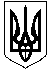 УКРАЇНАМАЛИНСЬКА МІСЬКА  РАДАЖИТОМИРСЬКОЇ ОБЛАСТІ                           Р І Ш Е Н Н я                   проєктмалинської МІСЬКОЇ ради(дев’ятої сесії восьмого скликання)від серпня 2021 року № Про внесення змін до рішенняМалинської міської радивід 28.05.2021р. №319 «Про надання згоди на безоплатне прийняття у комунальну власність Малинської міської територіальної громадиматеріальних цінностей  державної власності»      Відповідно до ст. 329 Цивільного кодексу України, ст.ст. 3, 4 Закону України «Про передачу об'єктів права державної та комунальної власності», на підставі п. 51 ч. 1 ст. 26, ч. 1 ст. 59 та ч. 2 ст. 60 Закону України «Про місцеве самоврядування в Україні», постанови Кабінету Міністрів України від                        16 грудня 2020 № 1321 «Про затвердження Порядку здійснення заходів щодо утворення та реорганізації районних державних адміністрацій, а також правонаступництва щодо майна, прав та обов’язків районних державних адміністрацій, що припиняються», Положення про порядок передачі об'єктів права державної власності, затвердженого постановою  Кабінету Міністрів України від 21 вересня 1998 № 1482, розпорядження Кабінету Міністрів України від 16 грудня 2020 № 1635-р «Про реорганізацію та утворення районних державних адміністрацій», міська рада       ВИРІШИЛА:1. Внести зміни до рішення Малинської міської ради від 28.05.2021р. №319 «Про надання згоди на безоплатне прийняття у комунальну власність Малинської міської територіальної громади матеріальних цінностей  державної власності», а саме додаток до рішення викласти в новій редакції (додається).2. Контроль за виконанням даного рішення покласти на постійну комісію з питань комунальної власності, житлово-комунального господарства, благоустрою, енергозбереження та транспорту міської ради.Міський голова                                                                        Олександр СИТАЙЛО  Павло ІВАНЕНКОМихайло ПАРФІНЕНКОЛюдмила ФЕЩЕНКО                                                                                                              Додаток до рішенняМалинської міської ради                                                                                                                      -ї сесії 8-го скликання                                                                                                               від  .08.2021 №Секретар міської ради                                                     Василь  МАЙСТРЕНКО№ п/пНазва ТМЦІнвентарний номерК-стьПервісна вартість, грн.Вартість всього, грн.1Факс Panasonic KX-FT982UA1049000111 000,00380,002Багатофункціонувальний пристрій Canon i-Sensys 3010104900041740,00280,003Комп"ютер Атлон ( монітор,мишка, клавіатура, системний блок)1048000116 000,002 269,124Багатофункціонувальний пристрій Canon 10148000917 000,003 791,675Багатофункціонувальний пристрій Canon 10148001017 000,003 791,676Ноутбук 15 НР 10148000217 270,005 452,507Ноутбук НР 250 G610148000318 895,007 412,178Комплект меблів для службового кабінету (пенал, шафа-тумба, стіл, стіл приставний, шафа для одягу)1064000116500,002 440,009Система відеонагляду106400111600,00225,0010Сейф металевий С-51064000411500,00587,50ВСЬОГО основних засобівВСЬОГО основних засобів1046505,0026 629,6311Шафа металева битова11300285-895800,00400,0012Жалюзі вертикальні113600031530,00265,0013Металева шафа з замком1137102-1137120198683,004341,5014Вішалка дерев’яна з дзеркалом11360511170,0085,0015Сейф великий металевий11300028141,0020,5016Маніпуляторна мишка11370037, 11370039245,0022,517Телефоний апарат11360052125,0012,5018Калькулятор11370800155,0032,5019Шафа металева11136184110,005,0020Сітьовий фільтр111300903125,0012,5021Wi-fi роутер1137260-6121100,00550,0022Жалюзі1113600041207,00103,5023Жалюзі11362081246,00123,0024Шафа 2-х дверна11362291430,00215,0025Шафа1394,000ВСЬОГО інших необоротних активівВСЬОГО інших необоротних активів3912761,006188,50ВСЬОГО:ВСЬОГО:х59266,0032818,13